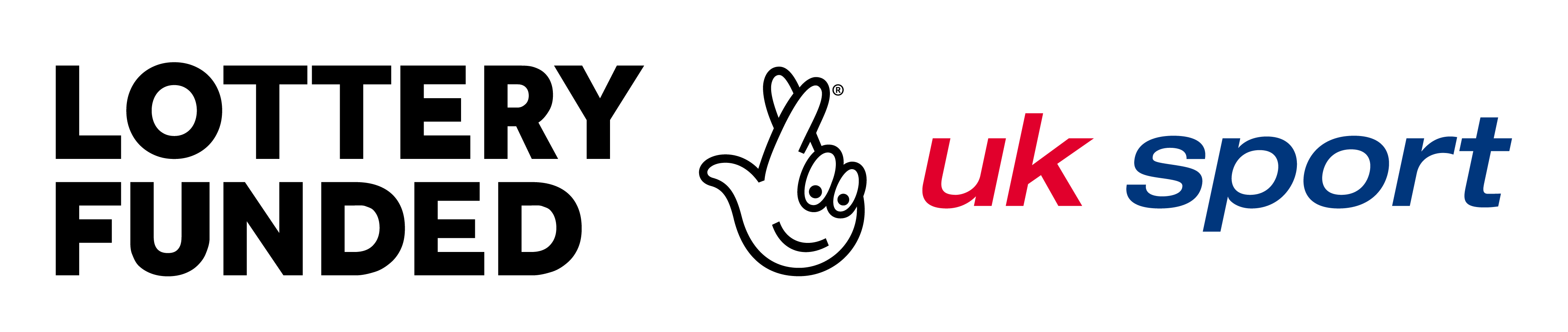 UK Sport Major Events Application Governance and Organisational Structures A new Sports Governance Code was launched in October 2016.  The purpose of the code is to ensure appropriate governance is evident across the sporting sector and UK Sport expect this to be reflected in the governance of all funded events. Guidance as to best practice governance in Major Events has been issued to support applicants when they are considering the governance arrangements of their event.  The UK Sport Major Event Application process requires the provision of the following information:Governance OverviewLocal Organising Committee OrganogramLocal Organising Committee Roles and ResponsibilitiesGuidance related to the provision of these documents is provided below.Governance overview The governance overview requests that applicants provide information as to how the event will be managed.   There is often a complex set of stakeholders involved in the overall management and detail on how this is structured should be provided.  Roles and responsibilities should be defined and ways of working agreed between the parties.LOC Organogram and Roles/ResponsibilitiesAs part of the application process applicants are requested to provide an example Organogram depicting the proposed event delivery team and responsibility areas.  Each event will have its own organogram depending on the size and scale of the event and complexity of the sport and field of play.The Senior Management Team description and organogram template detailed overleaf are provided as a starting point to explain the roles often found on a ‘standard’ event; however, the detail provided is not exhaustive as additional functions may need to be covered. These roles may require an individual manager or be amalgamated depending on the size and scale of the event and the budget for staffing, as well as the people available in the NGB, or external contractors, who have the time and skills to take on these roles and responsibility.   The Organogram should detail internal NGB staff and external contracted roles and if possible highlight paid staff vs volunteer positions.Organogram - template Description of Proposed Senior Management TeamsProvision of Contractors	Provide detail on any contractor groups that may be required for the delivery of the eventGovernance structureDetail which governance structure you will use to manage your event i.e. via an SPV or via a stakeholder’s internal teamIf an SPV – detail the arrangements i.e. wholly owned subsidiary or shared ownership? How will decisions be made? Which organisations are involved and what powers will they have?If internally delivered – detail where the ultimate responsibility sits i.e. with a stakeholder’s main Board? What authorities are delegated to the event board? How will the event board report to the group with ultimate responsibility? How will decisions be made? Which organisations are involved and what powers will they have?Board composition What is the intended composition of the Event Board? i.e Nominated representatives, Independent members, Chair, secretariat. Which organisations are represented and what powers will they have?Governance plansWhat other governance arrangements will you look to implement based on the recommendations provided in the Major Event Governance Guidance?Role DescriptionHow sourced? Time CommitmentCost to Budget and Annualised SalaryEvent Director Responsibilities may include:Reporting to Stakeholder BoardEvent LOC and event oversightBudget managementProject PlanRisk ManagementEmergency planning and emergency services liaisonContingency and ReadinessInternational Federation Liaisone.g. External hire/ Partner Secondment/ Partner VIK/ NGB rep e.g. 2 days a week for first 6 months and full time in the 6 months leading up to the event. E.g. £40k to cover time commitment over 2 years (£20k per year) Operations Manager Responsibilities may include:Venue OperationsAccreditationSecurityCleaningAccommodation and TransportCatering, Cleaning and Wastee.g.NGB/ Venue /Events IndustrySport Manager Responsibilities may include:Field of PlayAthlete/team servicesSport equipmentTechnical OfficialsEtc.e.g.NGB/ Sport Volunteer Manager Responsibilities may include:RecruitmentSchedulingReward and recognition Etce.g.NGBCity CouncilEvent specialist or agencyPR, Marketing and Communication Manager Responsibilities may include:AdvertisingTicketingEvent PromotionPress OperationsBroadcastVIP OperationsEtc.e.g.NGB Communications Agency Commercial ManagerResponsibilities may include:SponsorshipTicketing (with Marketing Manager)Corporate HospitalityMerchandise and LicensingEtc.e.g.NGB Sponsorship AgencyCulture / Community / legacy Manager Responsibilities may include:Sport development and event legacy programmesCultural and Arts Council linksEtc.e.g. NGBCity CouncilLocal education providerBusiness Services Responsibilities may include:Financial accountingContract drafting and legal supportAdministrationEtc.. e.g.NGB Legal or insurance company  AreaRationaleWhere sourced Time CommitmentVIK/Cash Cost to Budgeti.e. Accommodation and Transport